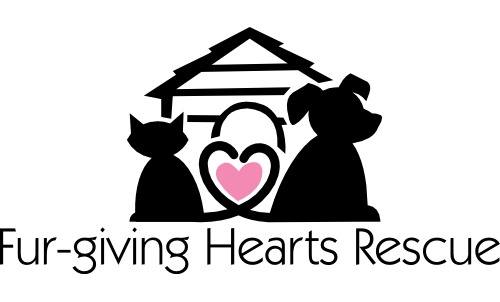 Volunteer GuidelinesVolunteers are required to attend interviews, orientations, and training as the Fur-Giving Hearts Rescue deems necessary. Volunteers should be polite and helpful at all times. All people and animals are to be treated with respect and courtesy. Volunteers are required to adhere to the rules explained in the training as it pertains to animal handling. Volunteers should refer questions from the public regarding Fur-Giving Hearts Rescue policies to the staff only. Volunteers should maintain confidentiality in regards to FGHR clients and business. Volunteers must accept the guidance and decisions of the professional staff person responsible for volunteer activities. Volunteers are responsible for giving reasonable notice is required if unable to make a volunteer shift. For safety reasons, volunteers are required to wear appropriate attire when working with animals. Volunteers are required to purchase and wear an Fur-Giving Hearts Rescue t-shirt (approximately $15) during their volunteer shift. Volunteer Signature:____________________________________________________Date:________________________________________________________REVISED 4/2014